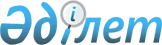 Қазақстан Республикасы Үкіметінің резервінен қаражат бөлу туралыҚазақстан Республикасы Үкіметінің 2011 жылғы 3 наурыздағы № 216 Қаулысы

      «2011 - 2013 жылдарға арналған республикалық бюджет туралы» Қазақстан Республикасының 2010 жылғы 29 қарашадағы Заңына және «Бюджеттің атқарылуы және оған кассалық қызмет көрсету ережесін бекіту туралы» Қазақстан Республикасы Үкіметінің 2009 жылғы 26 ақпандағы № 220 қаулысына сәйкес Қазақстан Республикасының Үкіметі ҚАУЛЫ ЕТЕДІ:



      1. Қазақстан Республикасы Құрылыс және тұрғын үй-коммуналдық шаруашылық істері агенттігіне Қарағанды облысы Приозерск қаласының қазандығында және көп пәтерлі тұрғын үйлерінде инженерлік коммуникацияларды авариялық-қалпына келтіру жұмыстарын жүргізу үшін Қарағанды облысының әкімдігіне аудару үшін 2011 жылға арналған республикалық бюджетте көзделген Қазақстан Республикасы Үкіметінің шұғыл шығындарға арналған резервінен ағымдағы нысаналы трансферттер түрінде 252857262 (екі жүз елу екі миллион сегіз жүз елу жеті мың екі жүз алпыс екі) теңге сомасында қаражат бөлінсін.



      2. Қазақстан Республикасы Қаржы министрлігі заңнамада белгіленген тәртіппен бөлінген қаражаттың мақсатты пайдаланылуын бақылауды қамтамасыз етсін.



      3. Қарағанды облысының әкімі 2011 жылғы 1 маусымға дейінгі мерзімде Қазақстан Республикасы Құрылыс және тұрғын үй-коммуналдық шаруашылық істері агенттігіне бөлінген қаражаттың мақсатты пайдаланылғаны жөнінде есеп берсін.



      4. Осы қаулы қол қойылған күнінен бастап қолданысқа енгізіледі.      Қазақстан Республикасының

      Премьер-Министрі                            К. Мәсімов
					© 2012. Қазақстан Республикасы Әділет министрлігінің «Қазақстан Республикасының Заңнама және құқықтық ақпарат институты» ШЖҚ РМК
				